All TrendsNuclear Charge Trends.This is a measure of how many positive charges are in the nucleus of the atom.How many protons are in the nucleus of sodium?  _________What is the total positive charge of the nucleus of a sodium atom? _________In each pair, circle the element that has a greater nucleus charge.Neon   	or   	HeliumHydrogen 	or 	HeliumGold 	or 	SilverAtomic Radius Trends.In each pair, circle the element that has a greater radius.Neon   	or   	HeliumHydrogen 	or 	HeliumMagnesium 	or	PotassiumWrite a balanced equation for neutral fluorine atom gaining one electron:____  +  ____  ____  Write a balanced equation for  S2- anion losing two electrons:____  ____  +  ____  Electronegativity Trends.In each pair, circle the element that has a greater electronegativity.phosphorous   	or   	chlorinephosphorous 	or 	antimonyfluorine 		or	iodineIonization Energy Trends.In each pair, circle the element that has a greater electronegativity.sodium   	or   	lithiumiron 	or 	zincoxygen 		or	phosphorousIon Radius Trends.When we speak of ion radius, we speak of their most common ions.   The ions for metals are usually (  negative / postitive ).		The common ions for nonmetals are  (  negative / postitive ).Remember, for electrically charged objects, the two principles of force are:In each pair, circle the pair  that has a greater attraction.an electron and proton that are 2 nanometers apart   	or   	an electron and proton that are 3 nanometers apart   an electron and the nucleus of nitrogen   	or   	an electron and the nucleus of oxygen   Below each particle group circle the total chargeFor which of these proper4ties does aluminum have a greater value than chlorine?first ionization energy?atomic radius?electronegativity?Arrange these elements in order of decreasing atomic size: gold, platinum, mercury.How does the radius of a cation compare with the radius of the neutral atom of the same element?Arrange these elements in order of decreasing ionization energy: nitrogen,  zinc,  phosphorous .Write a balanced equation for a calcium ion  losing  two electrons:____ +  ____   ____  Apply Rules for Atomic TrendsCλeMis+ry: http://genest.weebly.com     Stop in for help every day at lunch and Tues,&Thurs after school!Our last Test will be Friday, May 27.  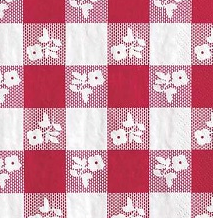 Name_________Period________Draw on this Periodic Table some arrows and numbers with a crayon or marker to show the followingShow which direction in a period the ionization energies increaseShow which direction in a period the atomic radius increasesShow which direction in a period the electronegativity increasesShow which direction in a period the charge of the nucleus increases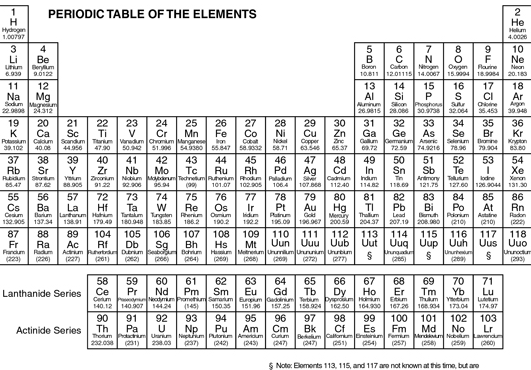 Draw on this Periodic Table some arrows with a crayon or marker to   show the followingShow which direction in a group the ionization energies increaseShow which direction in a group the atomic radius increasesShow which direction in a group the electronegativity increasesShow which direction in a group the charge of the nucleus increasesattraction decreases with distanceattraction decreases when charge decreases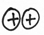 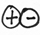 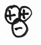 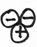 ( -2 / -1 / neutral / +1 / +2 )( -2 / -1 / neutral / +1 / +2 )( -2 / -1 / neutral / +1 / +2 )( -2 / -1 / neutral / +1 / +2 )In which situation below will attraction be stronger? (  A  /  B  / no difference )In which situation below will attraction be stronger? (  A  /  B  / no difference )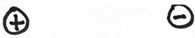 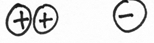 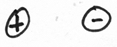 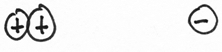 In which situation below will attraction be stronger? (  A  /  B  / no difference )In which situation below will attraction be stronger? (  A  /  B  / no difference )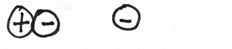 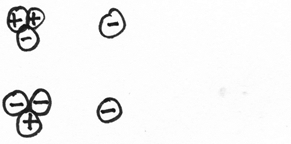 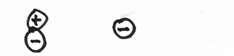 